Kolegium legislacji "Sztuka legislacji"Warszawa 09-14.11.2021 r.	W dniach od 9 listopada do 14 listopada br. odbył się w Warszawie projekt edukacyjny "Kolegium Legislacji" zorganizowany przez Fundację Inicjatyw Młodzieżowych wraz z Rządowym Centrum Legislacji, pod honorowym patronatem Prezesa Rady Ministrów Mateusza Morawieckiego, w którym zaszczyt miało brać udział czworo studentów z naszego Wydziału Prawa i Administracji Uniwersytetu Warmińsko- Mazurskiego w Olsztynie. Była to II edycja tego wyjątkowego projektu, podczas, którego 30 wybranych studentów kierunków prawniczych i administracyjnych z terenu całego kraju mają możliwość brać udział w serii wykładów, prelekcji i warsztatów z zakresu teorii legislacji i praktyki stanowienia prawa oraz działania prawa w praktyce. Ideą przyświecającą organizatorom, oprócz bogatego waloru edukacyjnego, jest integracja młodego pokolenia wokół wartości takich jak słuszne prawo, dobra legislacja, patriotyzm, właściwe i skuteczne rządzenie, dobro wspólne oraz poszanowanie tradycji.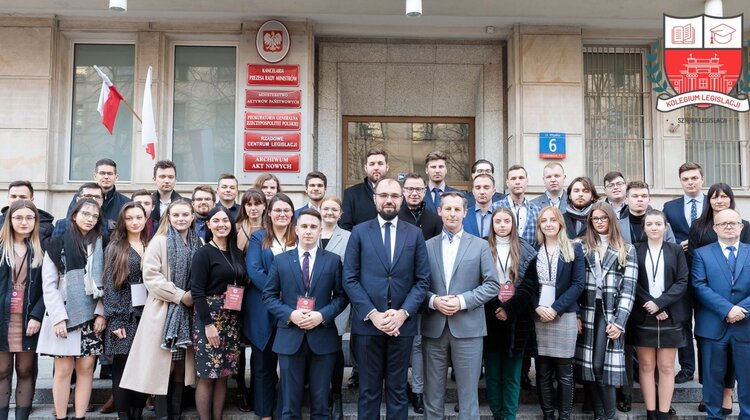 	Przez kilka intensywnych dni wykładów i warsztatów prowadzonych przez wybitnych prelegentów z zakresu legislacji uczestnicy mogli poznać tę dziedzinę nauki w praktyce, porozmawiać z prowadzącymi osobiście, zawrzeć nowe znajomości z osobami o podobnych zainteresowaniach, a także wziąć udział w wielu innych atrakcjach.I dzieńII edycję Kolegium Legislacji rozpoczął wykład inauguracyjny, który wygłosił Pan dr hab. Krzysztof Szczucki- Prezes Rządowego Centrum Legislacji.Następnie Prezes Urzędu Ochrony Konkurencji i Konsumentów Pan Tomasz Chróstny opowiadał uczestnikom II o problematyce i funkcjonowaniu UOKiKu  oraz o procesie legislacji na szczeblu administracji centralnej.Prelegentami pierwszego dnia II edycji Kolegium Legislacji byli również: Pan dr Piotr Kędziora - Dyrektor Biura Legislacyjnego Kancelarii SejmuPan dr Marcin Olszówka - Dyrektor Departamentu Prawa Konstytucyjnego i Administracyjnego Rządowego Centrum Legislacji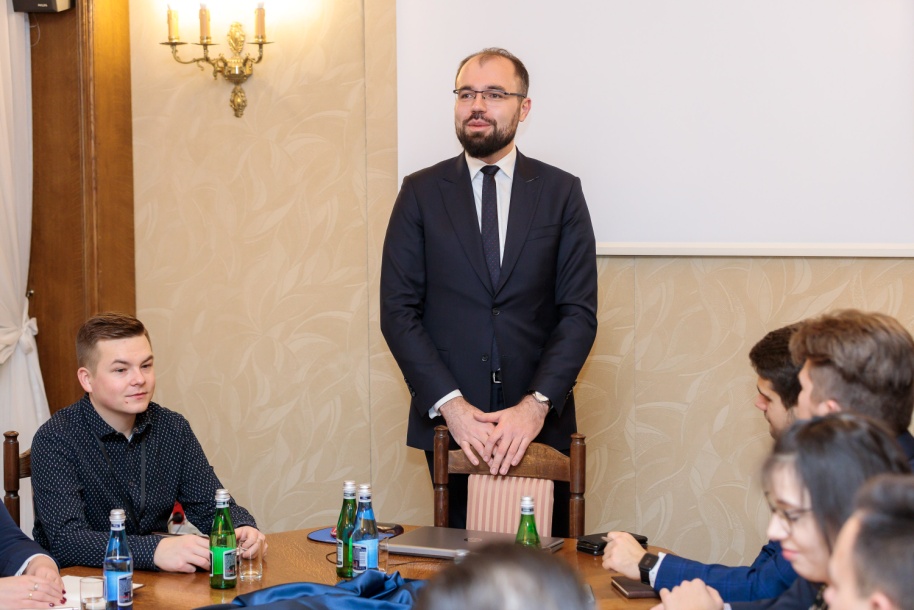 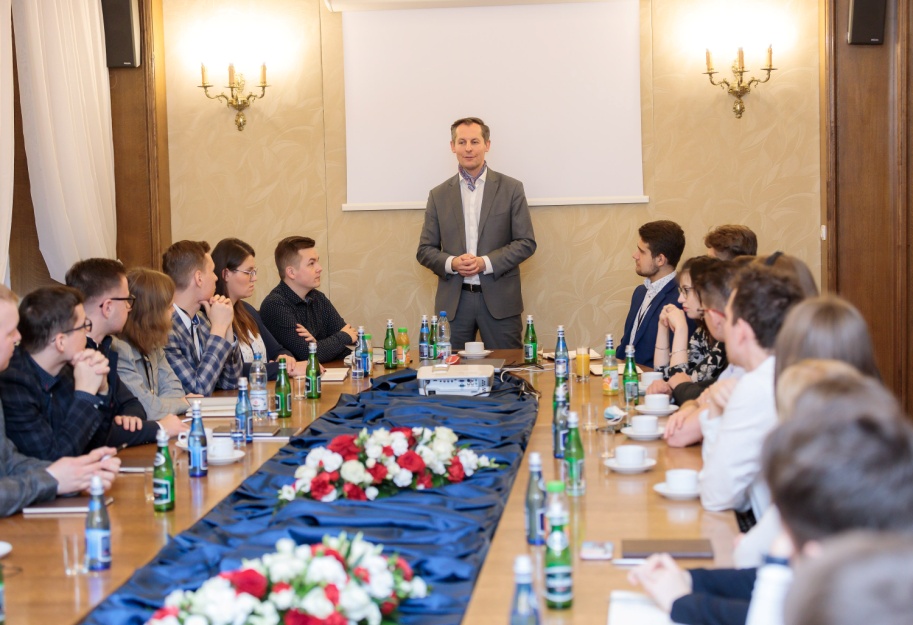 II dzieńDrugiego dnia wykłady i warsztaty odbywały się w budynku Ministerstwa Edukacji i Nauki. Skoncentrowane były na zagadnieniach ściśle związanych z legislacją. Był to dzień intensywny, podczas którego uczestnicy zapoznali się ze stanowieniem prawa w praktyce. Prelekcje wygłosiły przedstawicielki Rządowego Centrum Legislacji:Pani Barbara Trojanowska – Wysocka -Wicedyrektor Departamentu Prawa Państwowego w Rządowym Centrum Legislacji przeprowadziła warsztaty z rządowego procesu legislacyjnegoPani Elżbieta Kamińska - główny legislator w Departamencie Prawa Państwowego w Rządowym Centrum Legislacji przeprowadziła warsztaty z upoważnienia do wydawania aktów wykonawczychPani Anna Łubińska – Bujak - legislator w Departamencie Dzienników Urzędowych i Tekstów Jednolitych w Rządowym Centrum Legislacji wygłosiła wykład z tekstów jednolitych aktów prawnychJednak nie były to jedyne atrakcje tego dnia uczestnicy wzięli udział w zwiedzaniu Mauzoleum Walki i Męczeństwa przy al. Szucha w Warszawie.  Miejsce to naznaczone tragedią, ale i  pamięci, skłania do refleksji nad wartością, jaką stanowi Naród. Odwiedzenie tego miejsca dało szansę uczestnikom projektu, aby na chwilę zatrzymali się oraz w zadumie oddali cześć tym, którzy za polskie wartości przelewali krew.Jeszcze tego samego dnia, wieczorem odbył się Bal z okazji 103. rocznicy odzyskania niepodległości przez Polskę.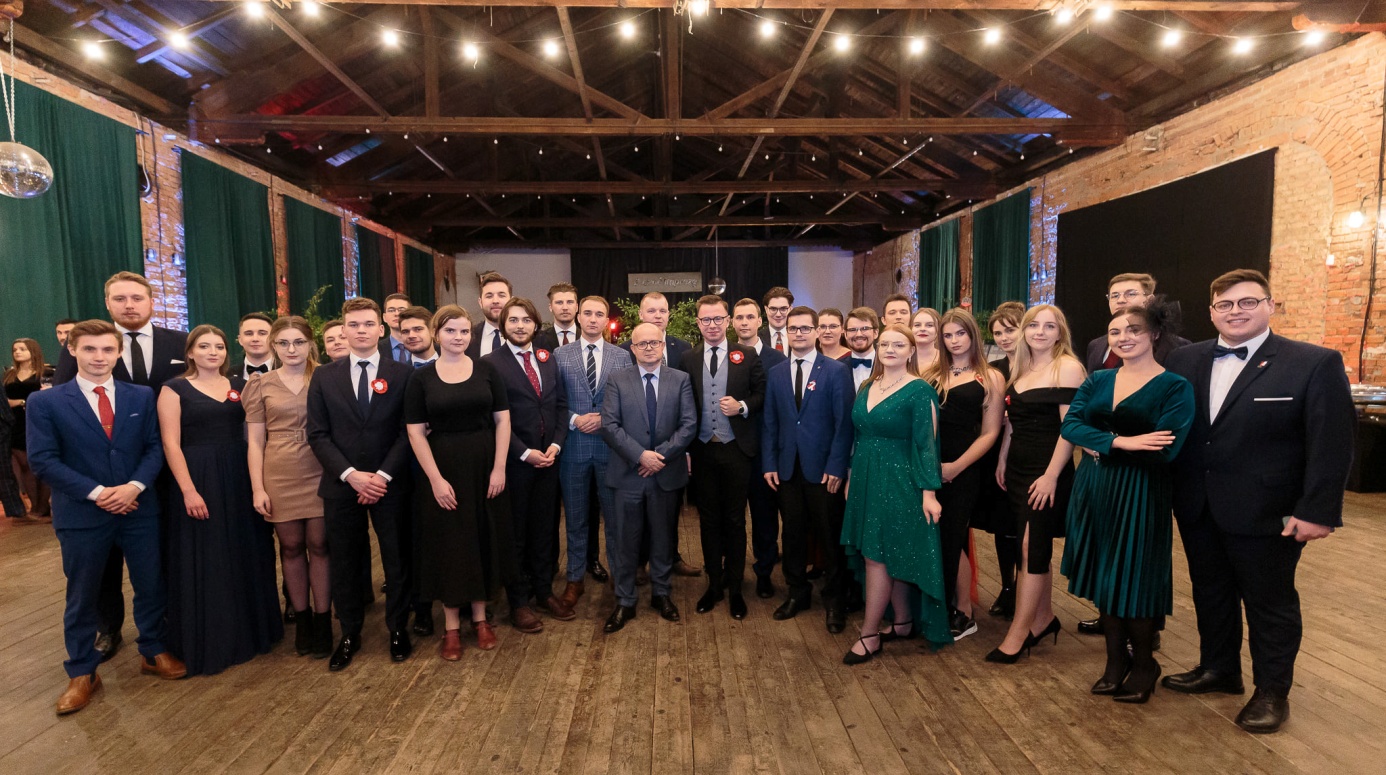 III dzieńDnia trzeciego uczestnicy udali się do Sejmu Rzeczypospolitej Polskiej, gdzie wzięli udział w zajęciach z wybitnymi osobami ze świata nauki oraz legislacji: Wykładzie Pana dr hab. Jana Rudnickiego z Katedry Europejskiej Tradycji Prawnej Uniwersytetu Warszawskiego;Warsztatach  z zakresu legislacji na szczeblu parlamentarnym z Panem Jakubem Bennewiczem- legislatorem Biura Legislacyjnego Sejmu Rzeczypospolitej Polskiej.Studenci mieli także okazję zwiedzić Sejm Rzeczypospolitej Polskiej.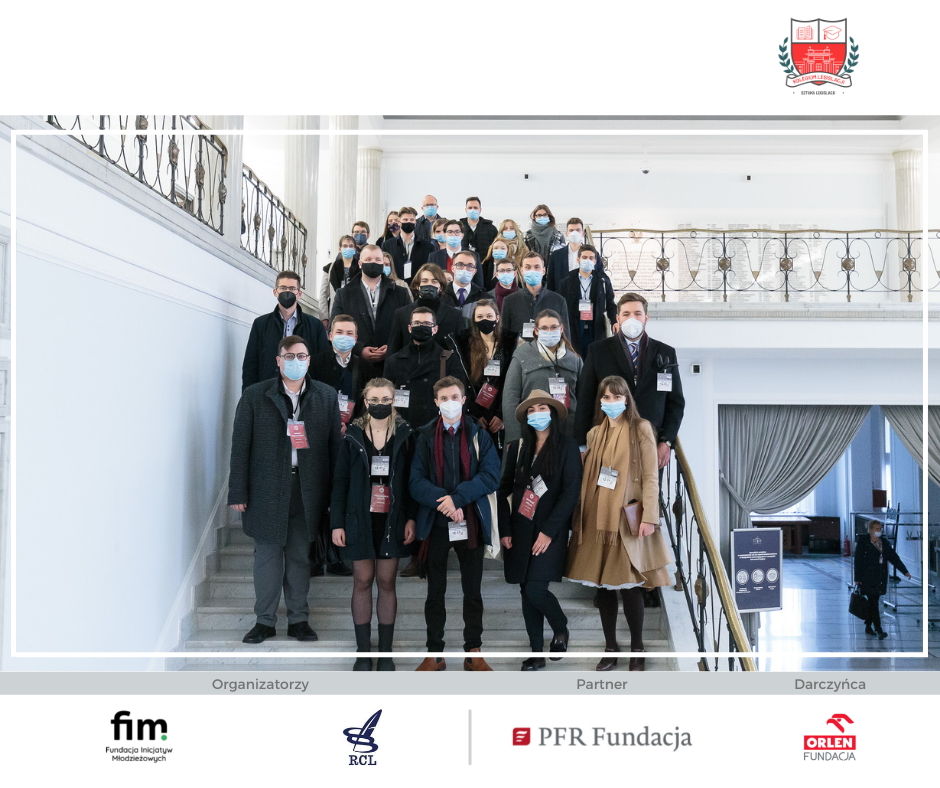 IV dzieńOstatnimi zajęciami podczas II edycji Kolegium Legislacji były warsztaty z Jakubem Podgajnikiem z Akademii Retoryki oraz wykład Pana Arkadiusza Goławskiego- Dyrektora Biura Prezesa Rządowego Centrum Legislacji.Całe wydarzenie zakończyło się uroczystym rozdaniem dyplomów dla uczestników. 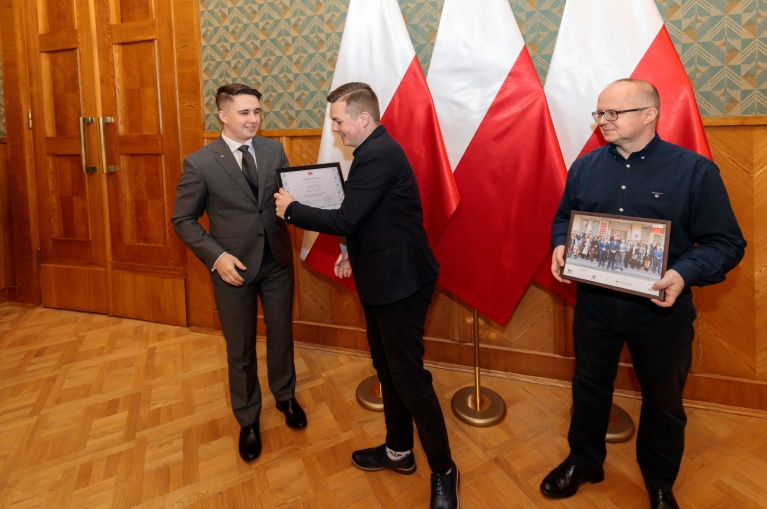 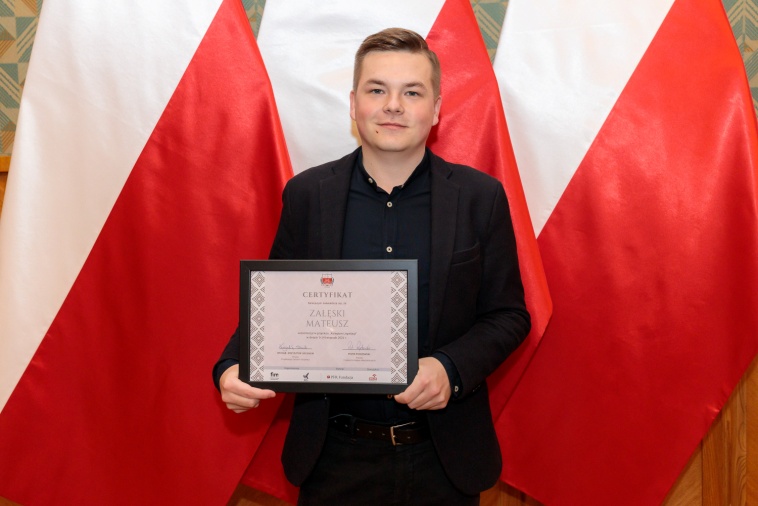 Uczestnicy są bardzo zadowoleni z udziału w Kolegium Legislacji. Projekt ten zaowocował nie tylko zdobyciem nowej wiedzy z zakresu teorii legislacji i praktyki stanowienia i stosowania prawa, lecz również stał się okazją do nawiązania wielu interesujących kontaktów i przyjaźni. 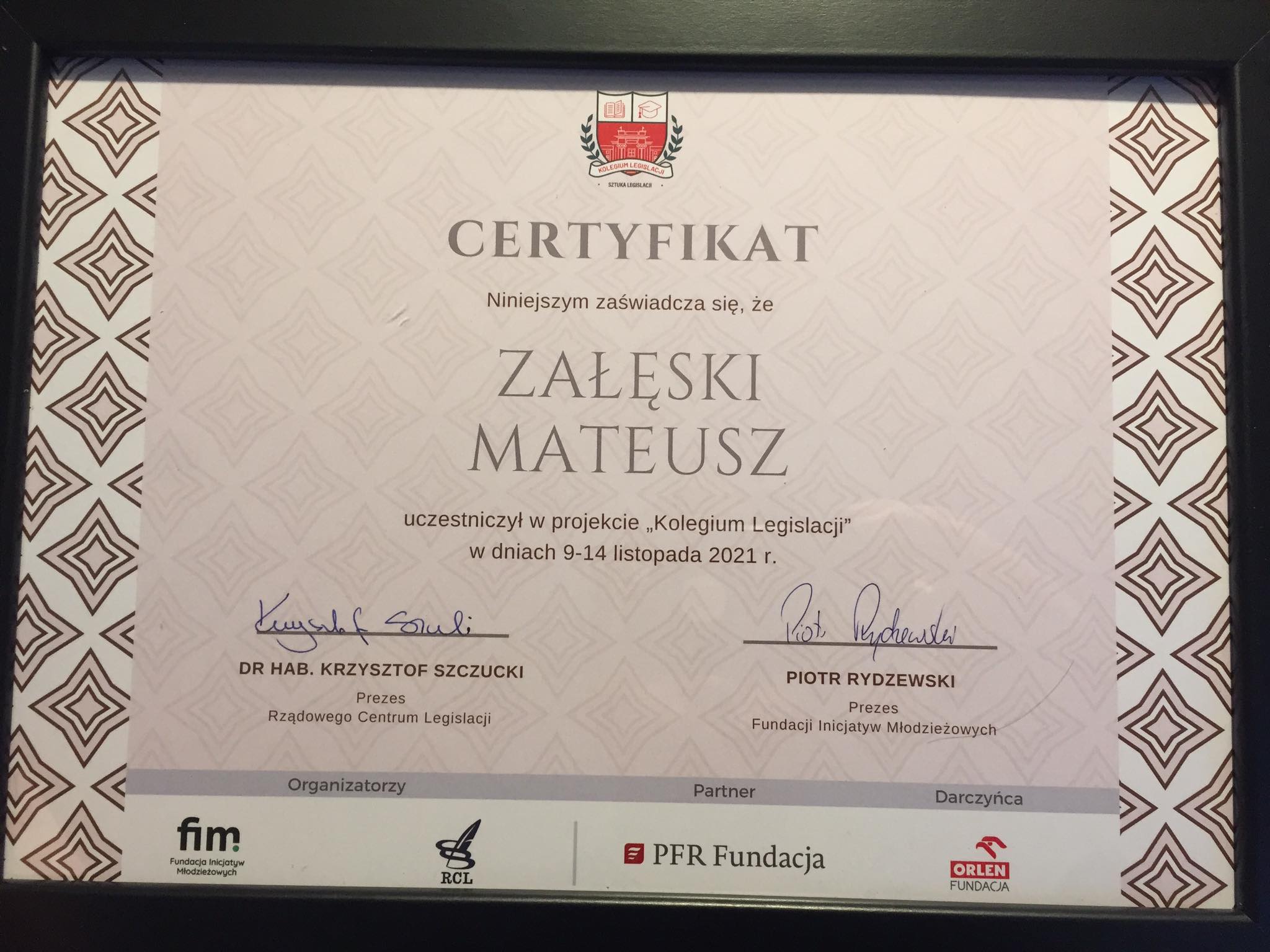 